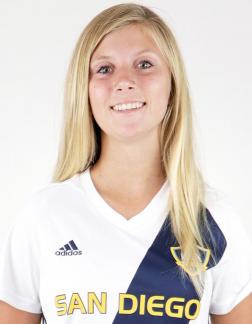 Savannah WeebePlease join me in congratulating, Savannah Weebe, our final featured scholarship winner and the only female this year!Savannah has excelled in all areas of life - she has played soccer for 13 years, learning confidence, communication, team work and leadership. Her coaches praised her unselfish play, support of the team, hard work and a "a kindhearted and compassionate young woman".  She has demonstrated this by her multiple activities, and being elected as both captain of her varsity soccer team and club soccer team (multiple years).  She has been involved in the Fellowship of Christian Athletes, as well as taken an active role in ASB at her school. Through her soccer club, she taught young special needs kids how to play soccer in a program called Champions League. In addition, she has been an assistant coach to young girls in recreational soccer. Savannah has always prioritized academics and kept a high GPA, as well as awards from the California Scholarship Federation and the National Honor Society. She is planning to attend Sonoma State and major in Busines Administration. Savannah truly exemplifies the traits sought in a GG scholarship winner! 